To Fairfield Union Students, Families, Staff and Community: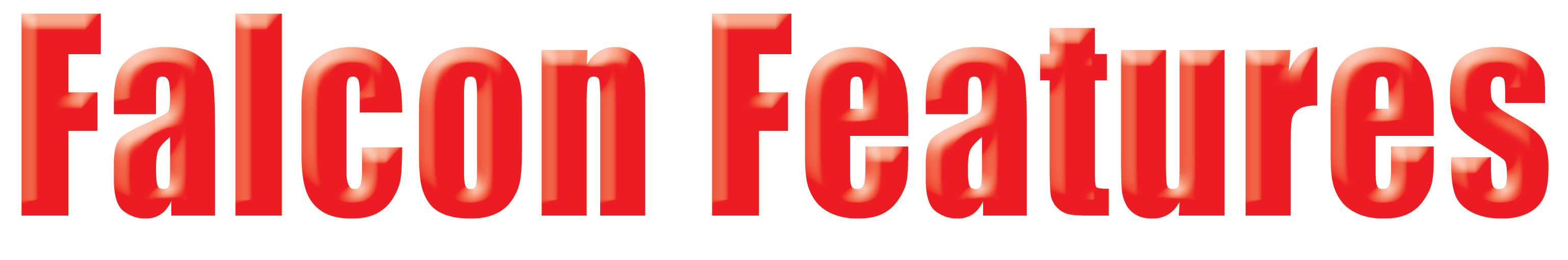 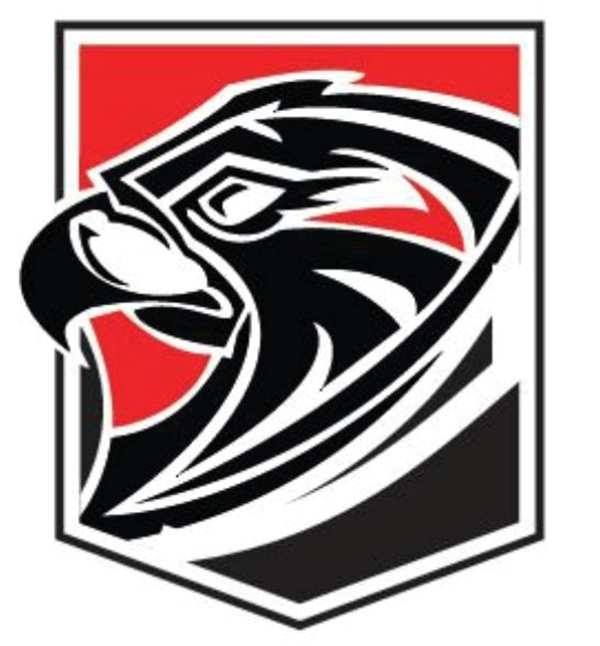 As we approach the beginning of a new school year, I am amazed at how each year feels unique and different while still having that sense of something familiar. The excitement in the air is palpable, and the nervous energy that comes with the first day of school is building in all of us. More than ever, I think we are all ready for the start of a school year that more closely resembles times of old.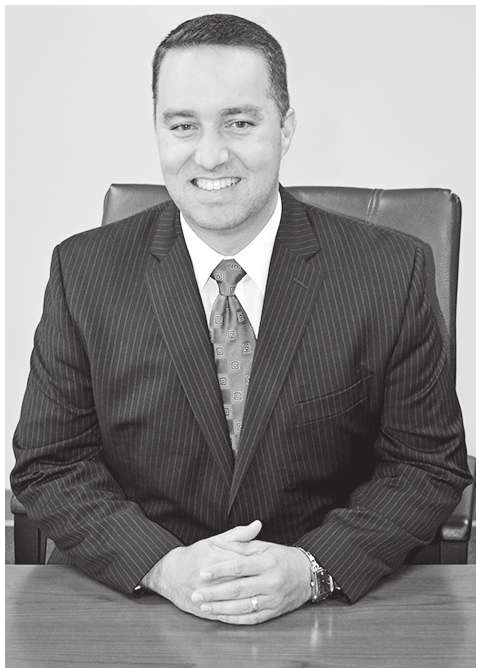 I am happy to report our students showed tremendous growth academically last year, and by all accounts, we have more than closed the learning gaps that were caused by COVID. Our students and staff worked extremely hard to get to this point, and now it is time for our district to take that next big step in our classrooms. We will not rest until Fairfield Union is the pinnacle of academic excellence in Ohio.The 2021-2022 school year also brought outstanding achievements outside the classroom for our district. Our high school girls’ soccer team made the Regional finals for the first time in school history, the middle school Power of the Pen team qualified for the state tournament, our Agriculture department saw 15 FFA members receive state degrees, and we all enjoyed an incredible night of music during our 2nd Alumni Band Night! The 2021-2022 school year was magical in many ways, but now it is time to turn our sights to new beginnings.As we embark on the journey that will be the 2022-2023 school year, we are once again focused on things like pep rallies, concerts, musicals, athletic events, state degrees, as well as achieving academic excellence.be full of great experiences ando turn the page on some of the most field Union we all know and love. IAT day YEAR to be a Falcon!Chad BelvilleNATIONAL SCHOOL LUNCH AND BREAKFAST PROGRAM/FOOD SERVICESThe federal government has informed all school districts that the USDA will no longer be providing free meals for students beginning with the 2022-2023 school year. This means Fairfield Union will be required to charge for all meals this school year unless a student qualifies for free meals. We realize many families are facing a financial burden in today’s economy, so it is critical that all students submit free and reduced-price meal forms this year. Free and reduced-price meal applications can be found on our District web page (under the Parent tab), and applications will be sent home with students after the opening of school.PLEASE NOTE: If you have received a Direct Certification letter through the mail, a new free and reduced-price meal application does not need to be completed for the 2022-2023 school year. Breakfast and lunch prices for the 2022-2023 school year will be as follows:Student Lunch – $3.00	Reduced Price Lunch - $0.40 Student Breakfast – $1.75	Reduced Price Breakfast - $0.30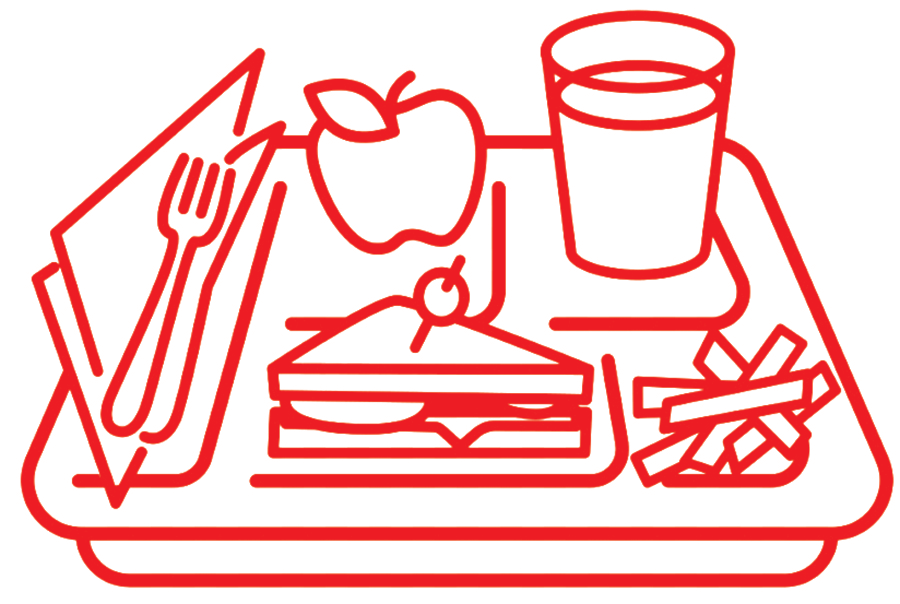 Adult Lunch – $5.00Fairfield Union is also proud to announce a partnership with Chartwells, a FoodService Management Company. Last school year, Fairfield Union experienced difficulties receiving food orders, which resulted in constant changes in school menus. Chartwells is an industry leader in overseeing food service programs and currently works with organizations such as The Ohio State University. By partnering with Chartwells, our district hopes to improve the quality and consistency in our menu offerings. It is expected that Chartwells will be able to use its purchasing power, experience, and resources to lower costs and provide meals that will excite our student body. The district is also hopeful this partnership will provide further financial stability for food services at Fairfield Union.DISCLOSURES AND NOTIFICATIONSIDENTIFICATION OF GIFTED STUDENTSAll school districts are required to identify children who are gifted. Gifted students perform at remarkably high levels when compared to other students of their own age. The district accepts referrals, screens and identifies, or screens and reassesses students who perform or show potential for performing at high levels of accomplishment in the areas of superior cognitive ability, specific academic ability, creative thinkingability, and/or visual and/or performing arts. The district must follow policy and procedures established in Ohio Administrative Code 3301-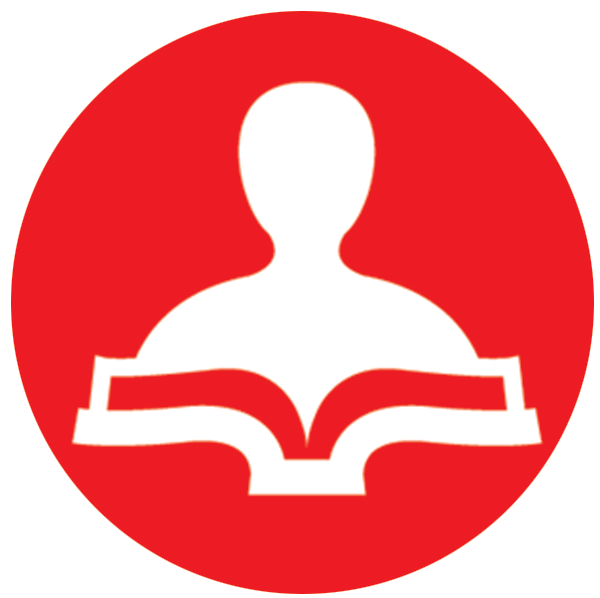 51-15. These rules specify that assessment instru-ments must come from the list approved by the Ohio Department of Education.If you believe your child to be gifted in one or more of the areas listed above, please contact Eydie Schilling, Curriculum/Gifted Coordinator at 740-536-7384.INDIVIDUALS WITH DISABILITIES EDUCATION ACT (IDEA)The IDEA requires school districts to locate, identify and evaluate all resident children and adults from age 3 through 21 who are suspected of needing special education services. This notice is a required step in this search, and the district is committed to fulfilling the intent of the IDEA. Therefore, any child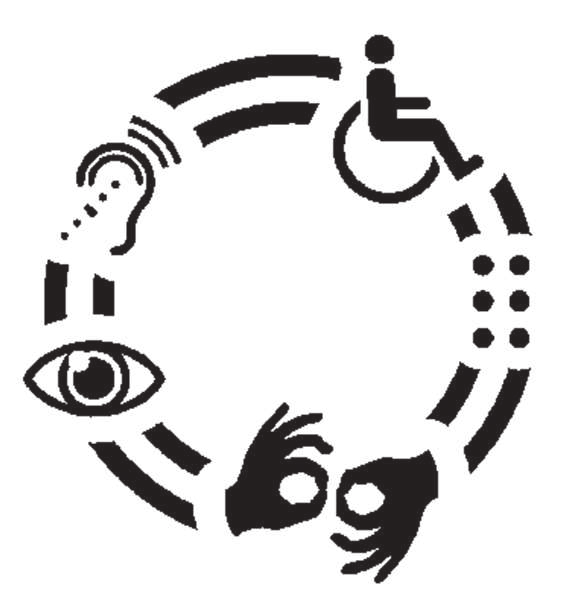 who is suspected of having a disability and who is not currently identified should be referred tothe Principal of the building of attendance. Also, John Turnbull, Special Education Coordinator, may be contacted at 740-536-7306.STUDENT RECORDS AND THE PUBLIC’S RIGHT TO KNOWThe Fairfield Union Board of Education supports the right of the people to know about programs and services of their schools and makes efforts to disseminate appropriate information. Records pertaining to individual students and other confidential materials are not released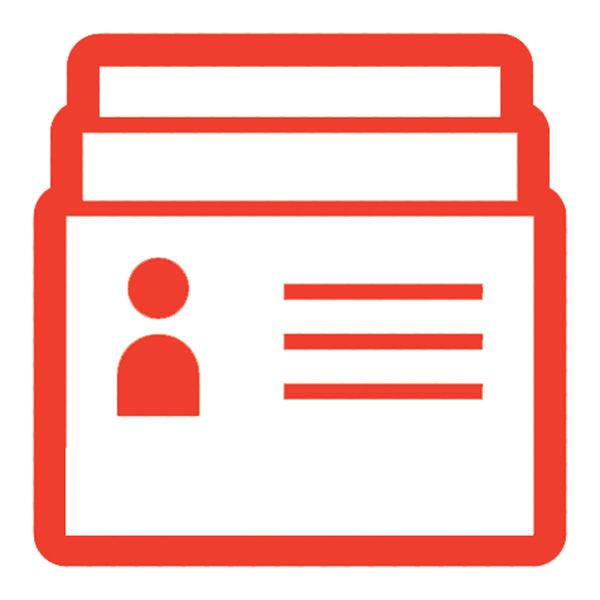 for inspection. Student records that consist of “personally identifiable information” generally are exempt from disclosure except in certain limited cases required by law. Only that information deemed “directory information” may be released from an individual student’s file. Student Directory Information includes student’s name, address, telephone number, date and place of birth,participation in school activities, achievements, awards, honors, weight and height if a member of an athletic team, major field of study, and dates of attendance and graduation. This information will be disclosed without prior written consent. If the parents, legal guardian, or adult student prefers that such information not be released, they must notify the Principal in writing.Educational records are maintained in the administrative offices of the building a child attends. Records of stu-dents no longer attending a Fairfield Union School will be located in the building the student last attended. Parents or an eligible student may review the student’s educational records.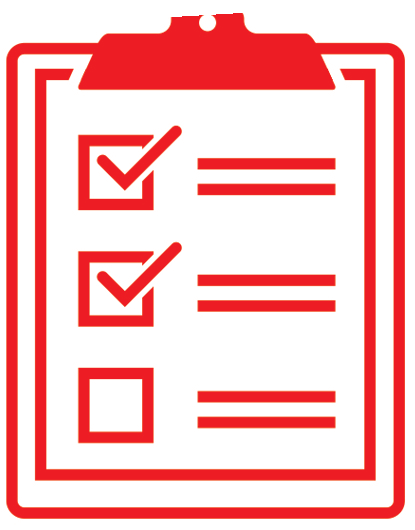 It is truly a great Day to be a FalconSTAFF CHANGESRetirementsThe following employees have retired: Jim Bope, Board Member; Sue Embree, Pleasantville Head Cook; Kevin Kemmerer, Board Member; Karen May, Bremen Grade 2 Teacher; Beverly McFarland, Bremen Secretary; Tom Pugh, Maintenance; Jean Smith, Rushville Cook/Cashier; Bob Tanner, Bus Driver; Debbie Wright, Pleasantville Music Teacher.TransfersThe following employees will be transferring within the school district as follows: Casey Bischof from Rushville Grades 5-8 Wellness to Rushville Grade 7 Social Studies, Matt Destadio from High School Assistant Principal to Director of Educational Services, Laura Hammer from Pleasantville Cook/Cashier to Pleasantville Head Cook, Marilyn Leitnaker from Bremen BRT Aide to Bremen BRT Intervention Specialist, Traci Mahler from Rushville Aide to High School BRT Aide, Jaime McCandlish from Bremen Grade 3 to Bremen Kindergarten, Jennifer Miller from Rushville Grade 6 Math to Rushville Math Lab/Finance, Sierra Roberts from Rushville Intervention Specialist to Bremen Intervention Specialist, Travis Shaeffer from High School Social Studies to High School Assistant Principal, Nathan Stephenson from Rushville Grade 7 Social Studies to Rushville Grades 7-8 BRT Intervention Specialist, John Turnbull from Rushville Intervention Specialist to Special Education Coordinator, Julie VerDow from Rushville Grade 7 ELA/Reading to Rushville Grade 6 ELA/Writing.New EmployeesJacob Boles, High School Math Teacher; Janel Brown, Bus Driver; Holly Culver, Rushville Grade 6 Intervention Specialist; Ryan Danison, High School BRT Intervention Specialist; Hayley Elkins, Rushville Grade 6 Math Teacher; Taylor Hicks, Bremen Tutor; Emily Holm, Bremen Inter-vention Specialist; Nicole Horn, Pleasantville Cook/Cashier; Steven June, Pleasantville Custodian; Jared Kitchen, High School/Rushville Music Teacher; Lacie Murdock, Rushville Grade 7 Intervention Specialist; Roger Nott, Bremen Elementary Principal; Abbey Parsley, Bremen 1:1 Aide; Stacie Powell, Bus Driver; Andrew Ray, Bremen 1:1 Aide; Michelle Runkle, Rushville Cook/Cashier; James Short, High School BRT Aide; Bart Smith, Rushville Wellness Teacher; Jackie Starner, Bremen BRT Aide; Drew Stemen, Rushville Grade 7 ELA/Reading Teacher; Nicole Stemen, Bremen Grade 3 Teacher; Darla Thomas, High School Cook/Cashier; Jason Thompson, High School Social Studies Teacher; Zacary Turkowski, Pleasantville BRT Intervention Specialist; Kelsie Warnock, Rushville Grades 5-6 BRT Intervention Specialist.2DISCLOSURES AND NOTIFICATIONS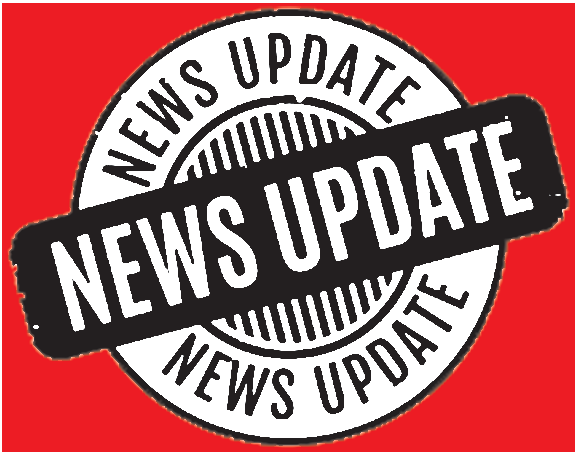 NON-DISCRIMINATION/TITLE IXThe Fairfield Union School District has a policy of non-discrimination in admission services or employment with any program or activity sponsored by the school district. Inquiries or complaints should be directed to Matt Destadio, Director of Educational Services, who serves as the district’s Title IX Coordinator.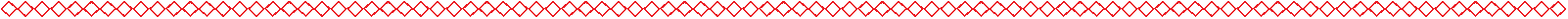 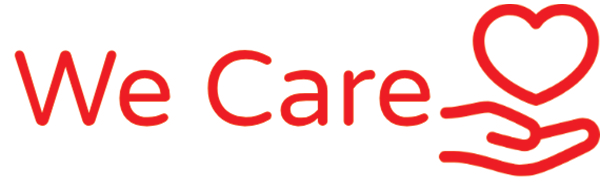 THE MCKINNEY-VENTO ACTThe McKinney-Vento Homeless Assistance Act was de-signed to address the problems that homeless children and youth face in enrolling and attending school. Under this Federal law, school districts are required to designate a district liaison to help remove barriers that homeless children frequently face. If you are aware of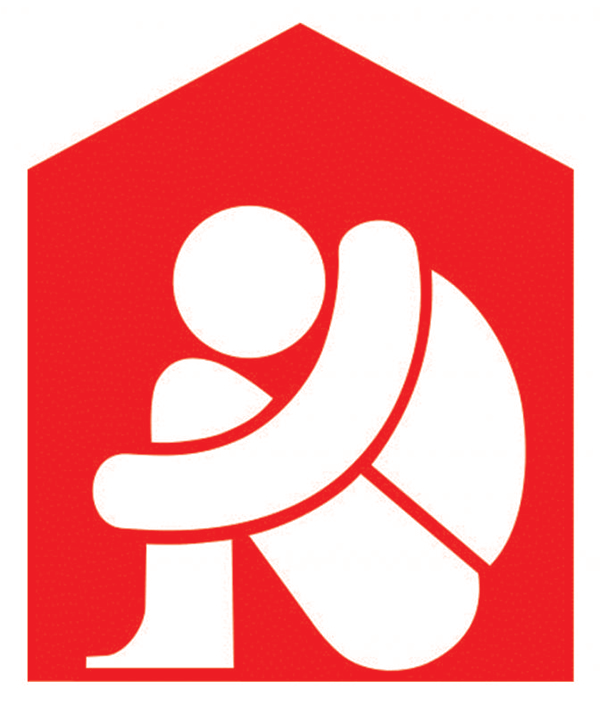 any families in our school district who are facing this difficult problem and who have children who are not enrolled in school, please contact Christy Smith, Administrative Secretary at 740-536-7384.STUDENT TIME SCHEDULES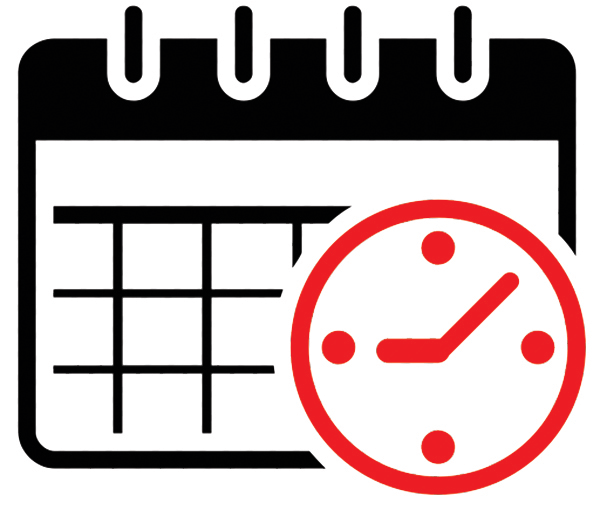 The time schedules for the 2022-2023 school year are as follows:High School. . . . . . . . . . . . . . . . . . . . . . . . . . . . . . . . . .7:20 A.M. – 2:30 P.M. Rushville Middle School. . . . . . . . . . . . . . . . . . . . . . . .7:20 A.M. – 2:38 P.M. Bremen Elementary School. . . . . . . . . . . . . . . . . . . . . .8:50 A.M. – 3:35 P.M. Pleasantville Elementary School . . . . . . . . . . . . . . . . . .8:50 A.M. – 3:35 P.M.PAYMENT OF FEES/WORKBOOKSAs a sign of support and thanks to the Fairfield Union community, the Fairfield Union Board of Education has elected to waive all classroom fees for the 2022-2023 school year. The district understands many fam-ilies are experiencing financial burdens in the current economy, so the Board of Education is hopeful this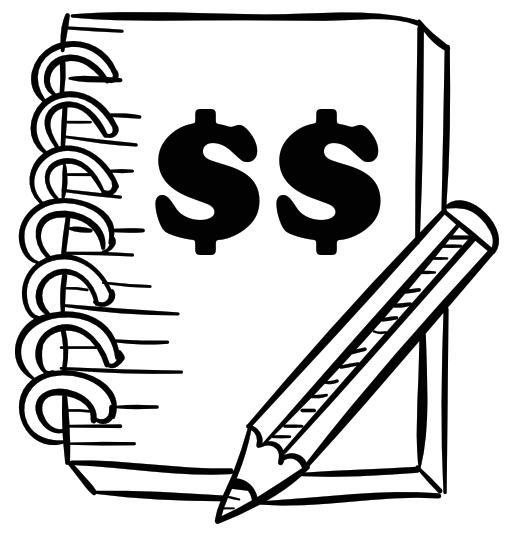 gesture will help our families during these difficult times. Once again, our district thanks the Fairfield Union community for its constant and continuous support!FAIRFIELD UNION WEBSITEThe Fairfield Union web address is www.fairfieldunion.org Please visit this site for schoolnews and regular updates.Music Department News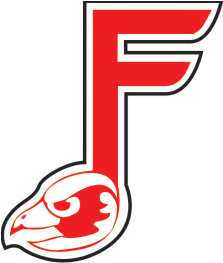 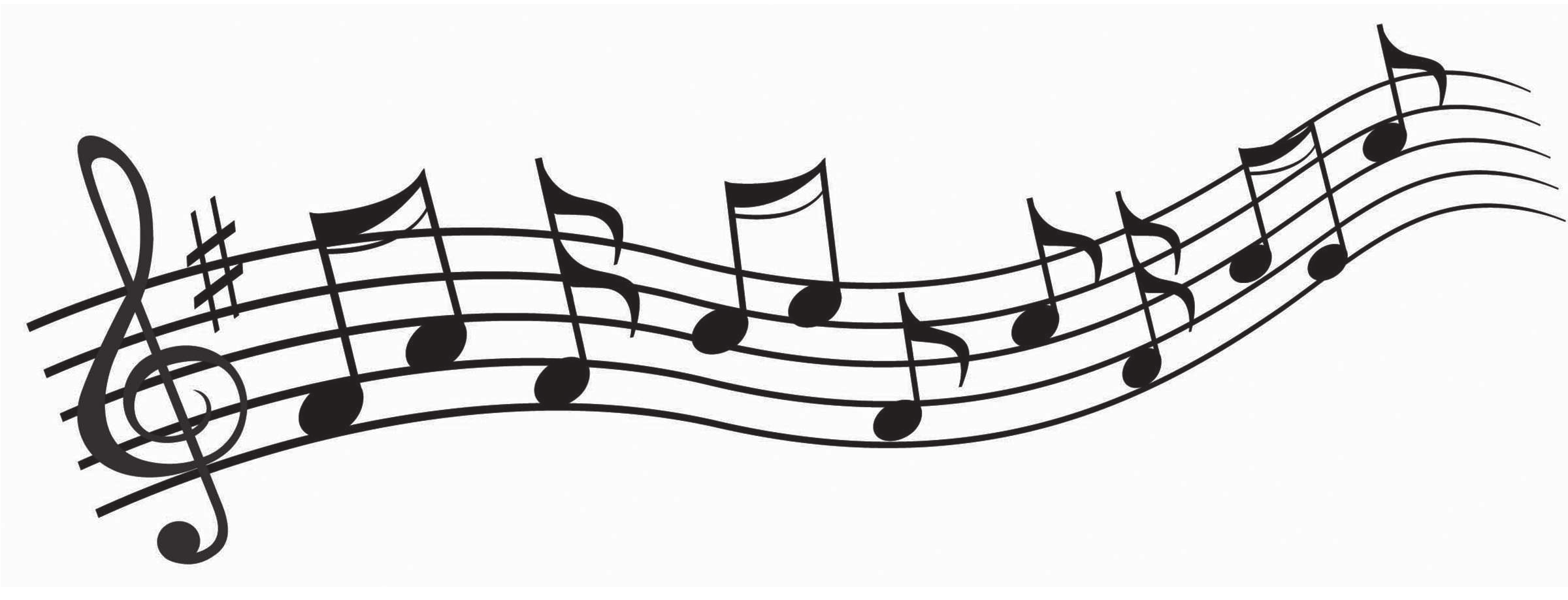 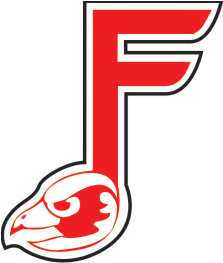 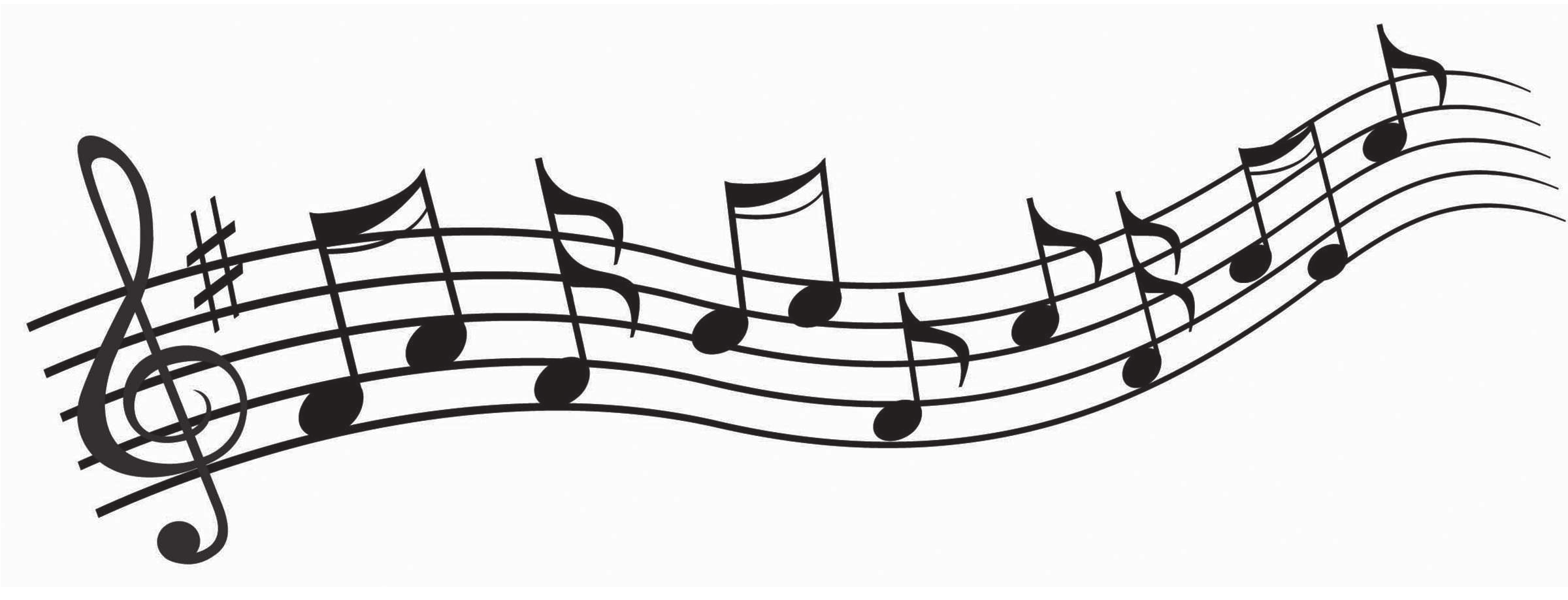 We are excited to welcome Jared Kitchen as Band Director! Julian Savage and Matthew Gregory will be serving as Assistant Band Directors. All information and schedules for our music department can be found by going to the Fairfield Union High School page on our school website and clicking on “Performing Arts Grades 5-12.”OPEN HOUSE/ORIENTATION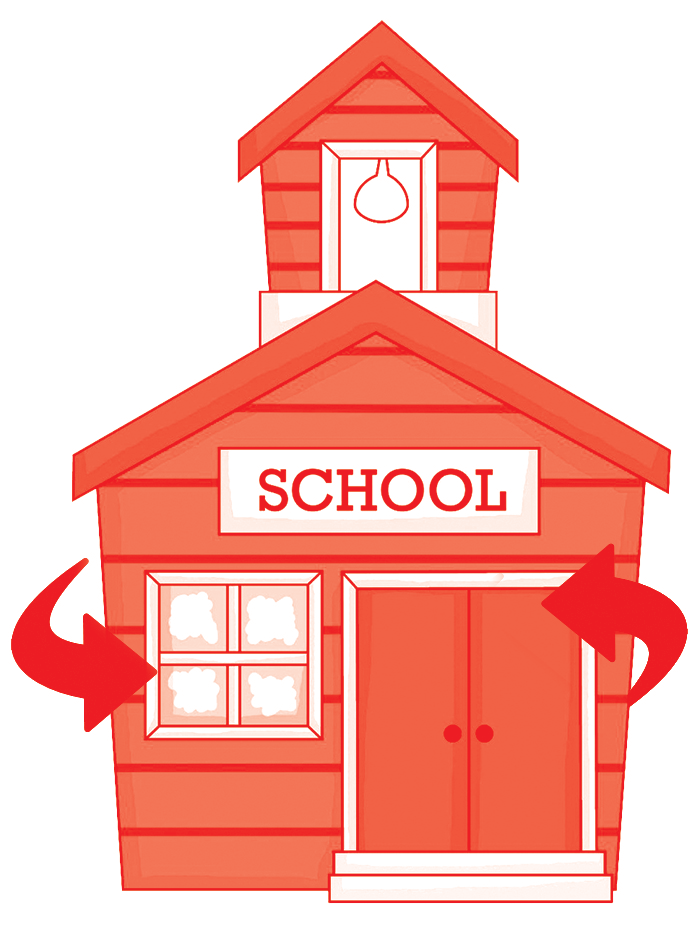 As the school year begins, we extend an invitation to parents to attend Open House/Orientation from 4:30 to 8:30 on the following dates.High School – Tuesday, August 16Rushville Middle School – Tuesday, August 16 Bremen Elementary – Monday, August 15 Pleasantville Elementary – Monday, August 15More detailed information will be available from your Building Principal and on our School Website.3NEWS FROM THE ATHLETIC DEPARTMENT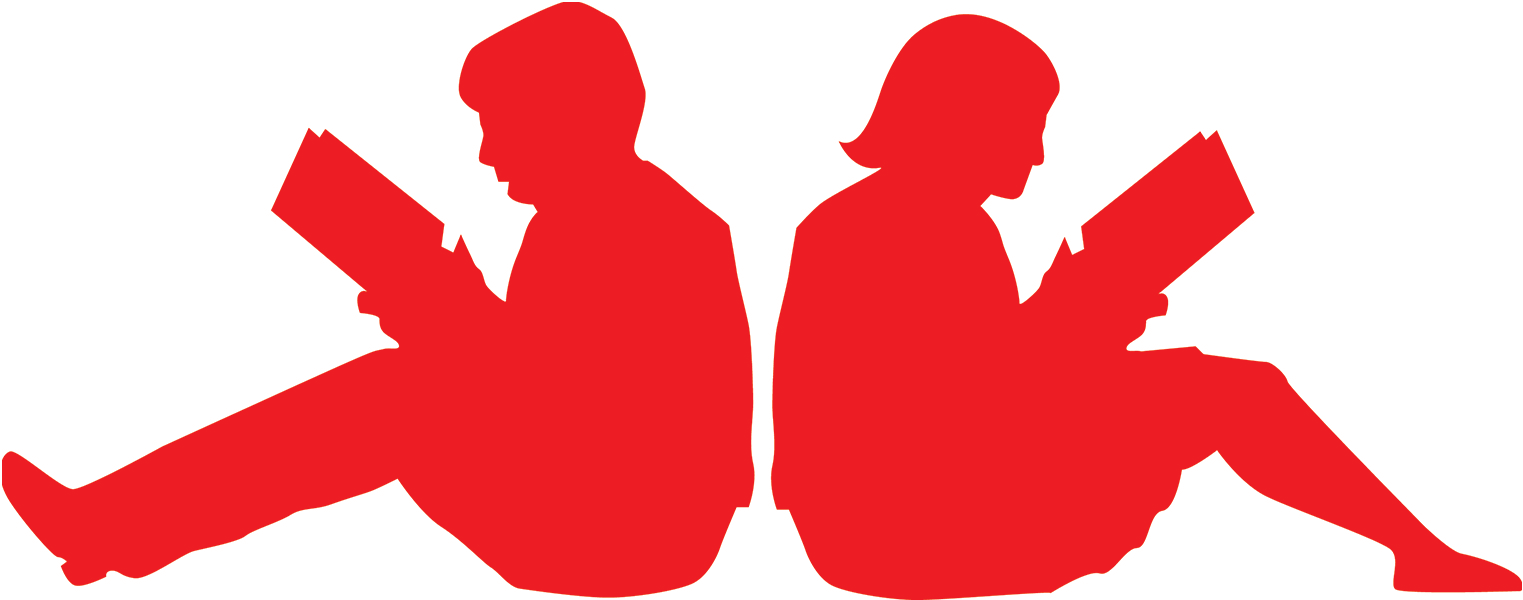 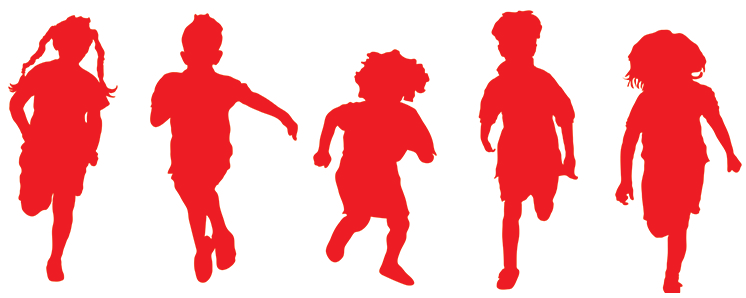 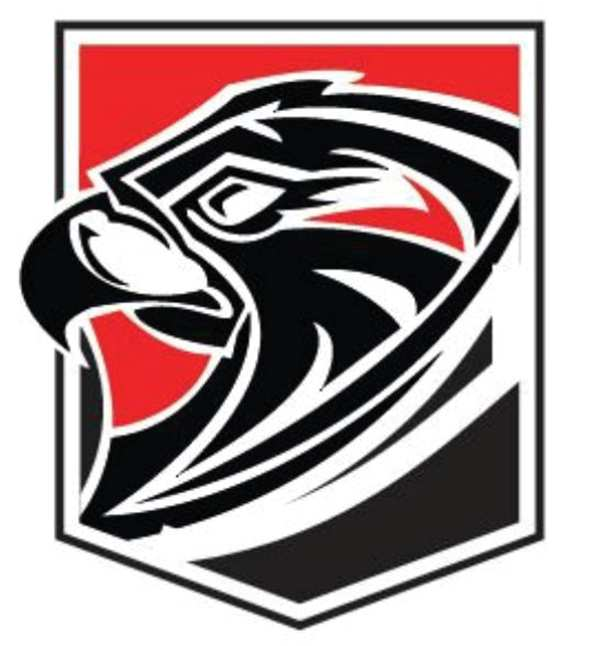 SPORTS PARTICIPATION FEE REMINDERSEach athlete is required to complete training rules and a pre-participa-tion physical (once per year), as well as pay their Sports Participation Fee of $50.00 for each high school sport or $25.00 for each middle school sport. We have and will continue to make every effort to keep our rates below those of similar sized school districts in the area.BELOW IS A LIST OF HEAD COACHES FOR THE 2022-2023 FALL AND WINTER SEASONS Sean Krupla—Football Brian Oliver—Golf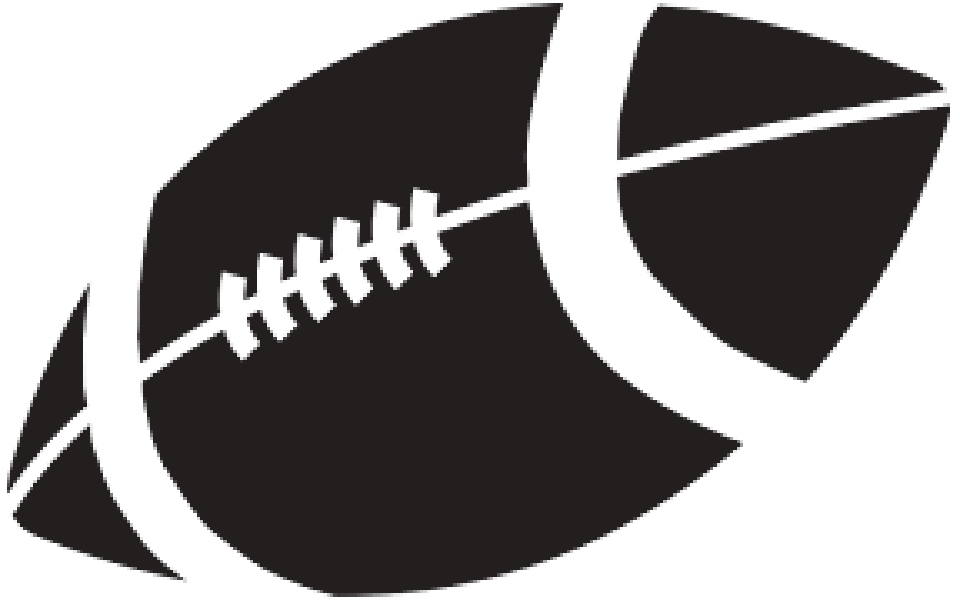 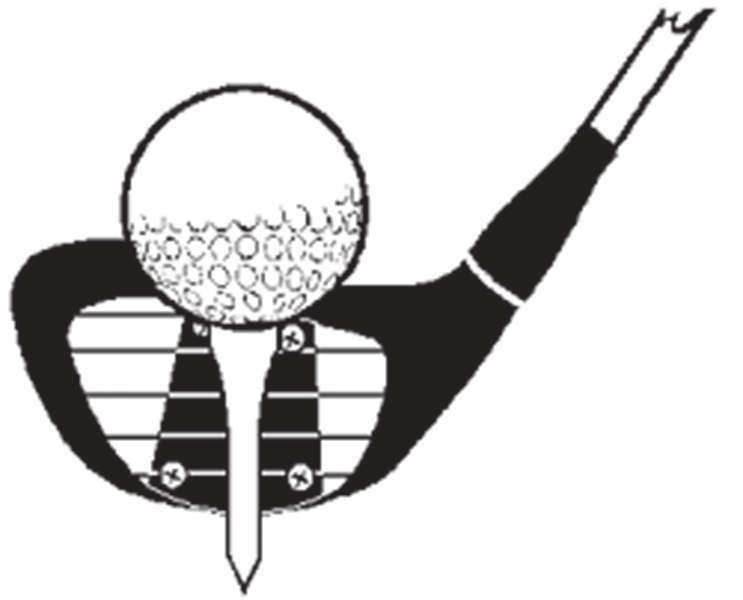 Jerrod Redding—Boys Soccer Casey Bischof—Girls Soccer Rob Myers—Cross Country Holly Culver--Volleyball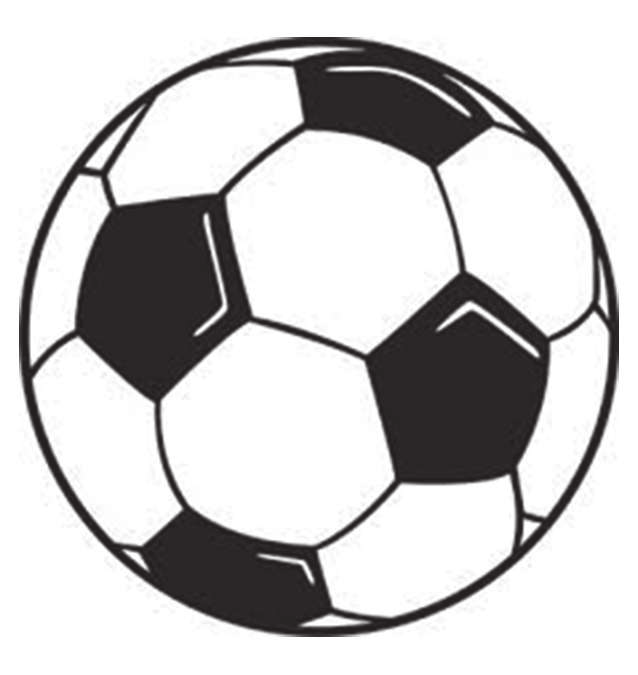 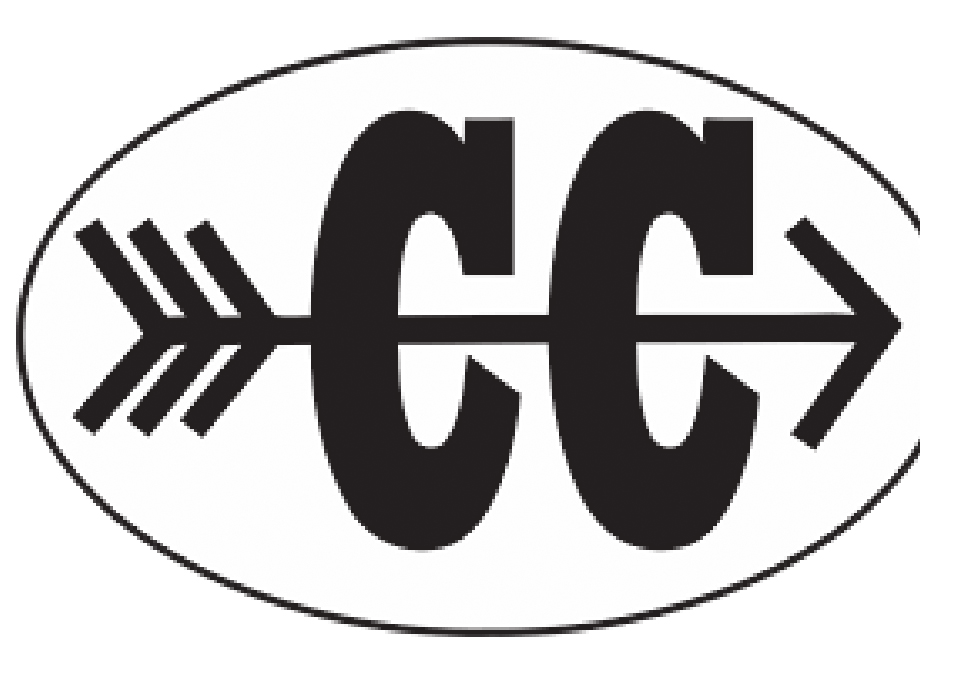 Brittany Ashbaugh—Fall and Winter Cheerleading Travis Shaeffer—Boys Basketball Ryan Montgomery—Girls Basketball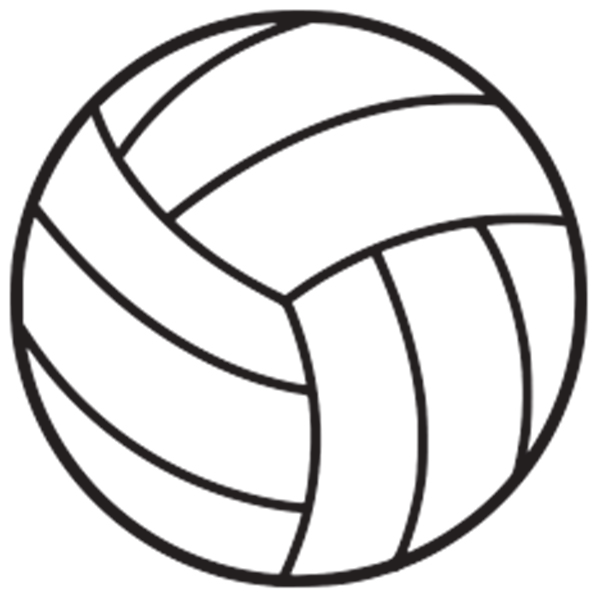 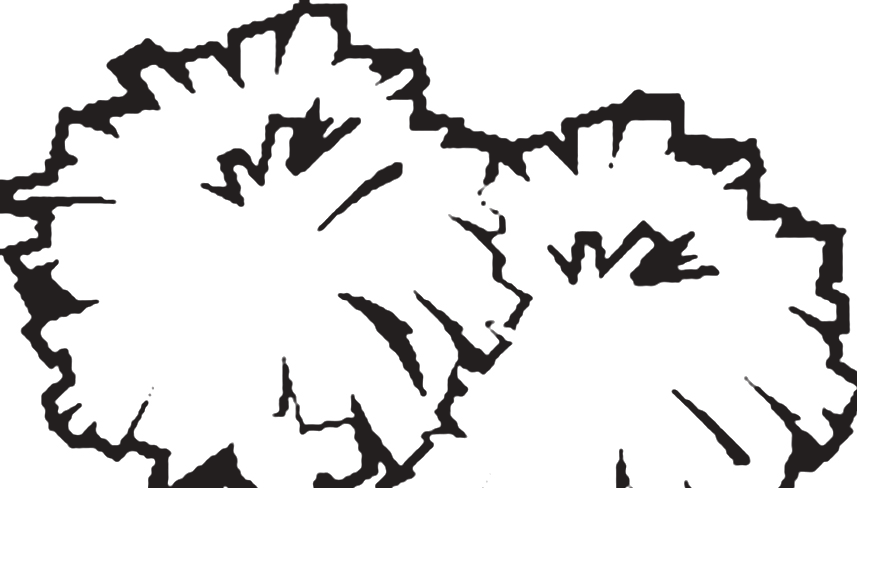 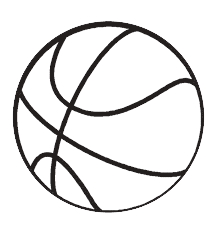 Donald Welsh—Wrestling TBD—Athletic Trainer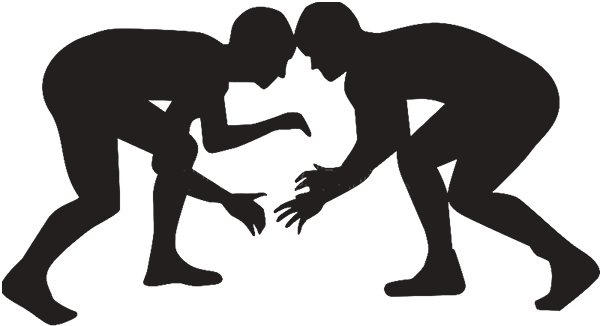 MISSION STATEMENT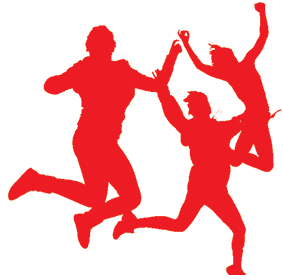 The mission of the Fairfield Union Local School District is to provide a safe environment where purposeful and rigorous educational experiences develop lifelong learners and confident, productive citizens.OUR VISIONFairfield Union will serve as a collaborative learning community shaping the educational environment to prepare students for college and career readiness.ATHLETIC BOOSTERSThe Athletic Department would like to invite all parents to be active participants in the Athletic Booster program. Athletic Booster meetings are held the last Wednesday of each month at 7:00 p.m. in the High School library.MID-STATE LEAGUE ADMISSION PRICES (Subject to Change)All High School Tickets - $6.00 All Middle School Tickets - $5.00Please note: The Mid-State League no longer offers student rates.Fairfield Union will offer the following special rates for home events only:Student 10-Game Pass - $40.00 Adult 10-Game Pass - $50.00Infield Parking - $5.00Senior Citizens with a Golden Buckeye Card will be admitted free of charge at home events2022-2023 BUS ROUTESTo review your student’s current busing assignments, we encourage you to download the free RIDE 360 app for Android and iPhone in the Google Play App or Apple Store. Once updates for the 2022-2023 school year have been completed, routes will be updated in RIDE360 and they will be posted on the district website under the Parents/ Transportation tab or by using the website address https://www. fairfieldunion.org/Transportation.aspx. If you do not have internet access and would like information on bus routes that pertain to your student(s), please call the Fairfield Union Transportation Department at 740-536-7820 or the Fairfield Union District Office at 740-536-7384.Dean Rarey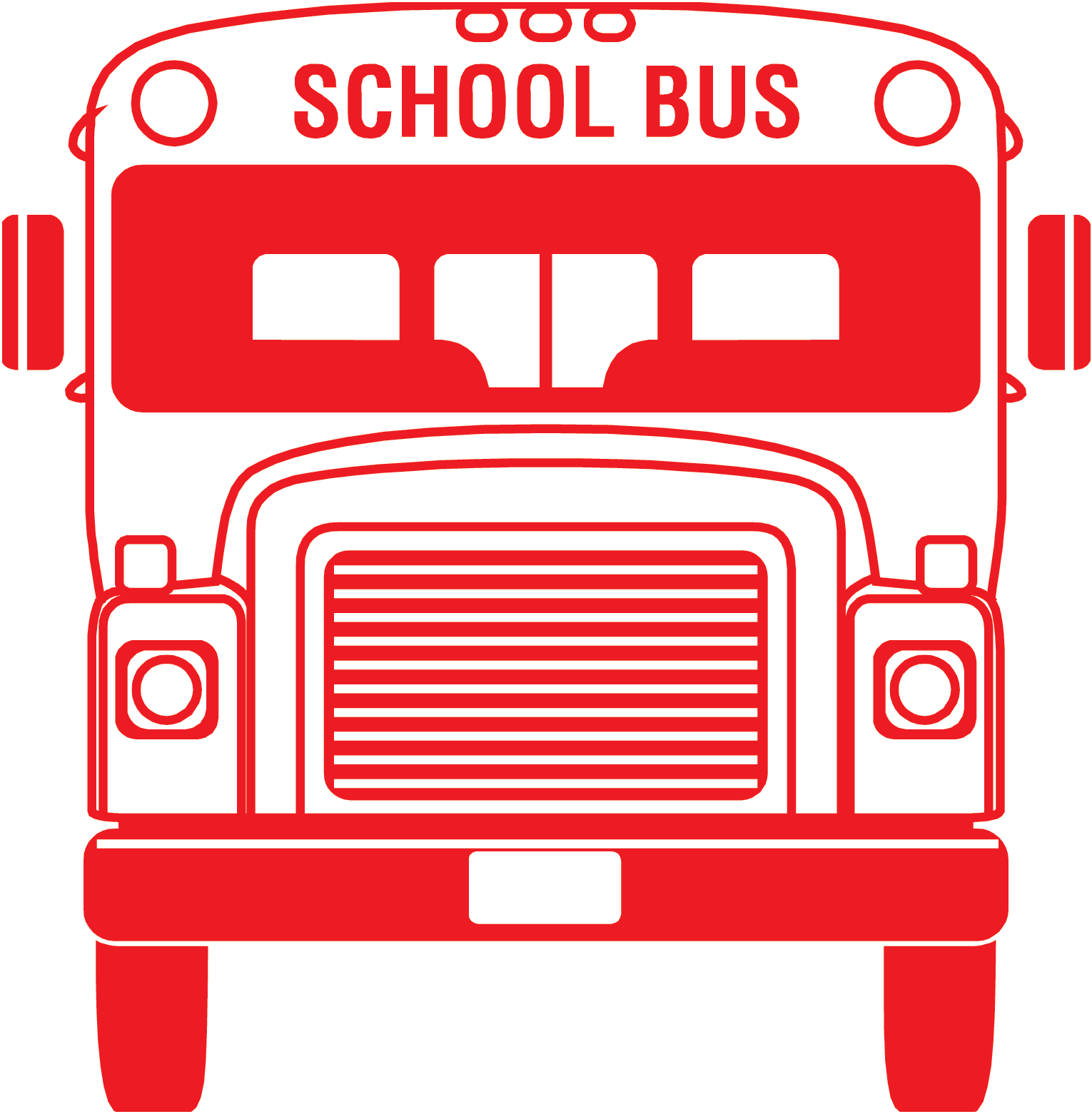 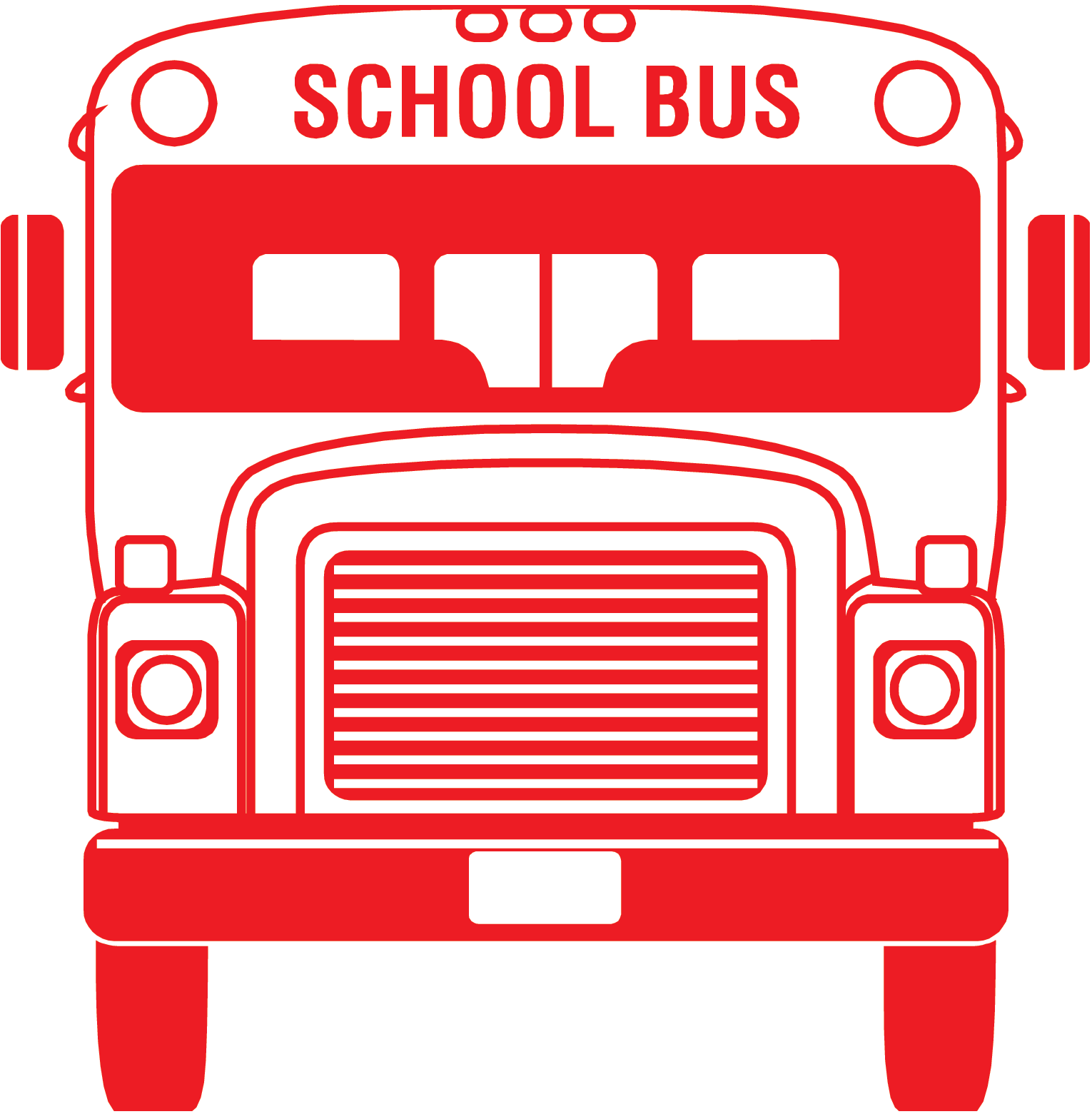 Transportation Coordinator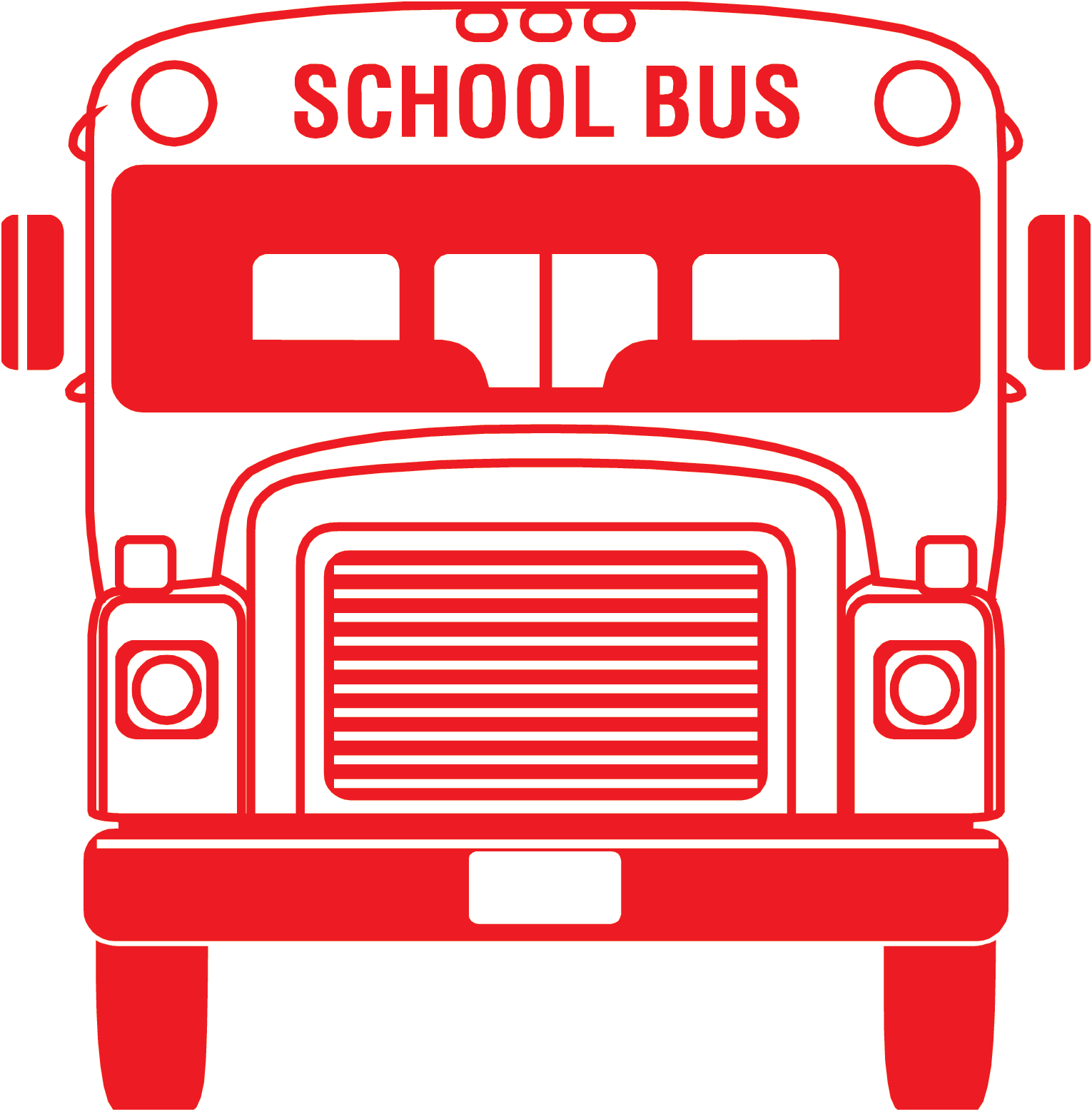 BELIEFS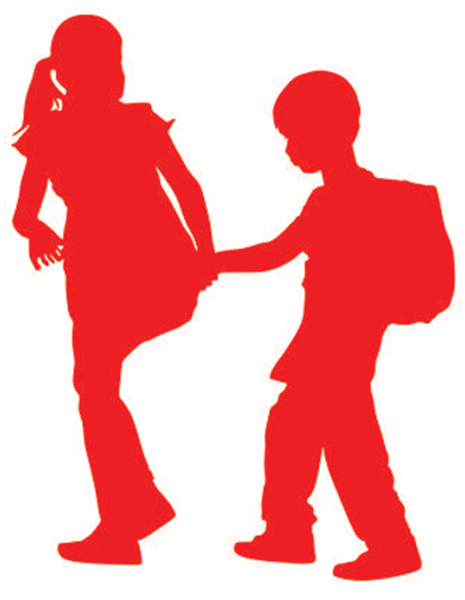 The Fairfield Union Schools believe it is our purpose . . .• To promote lifelong learners.• To teach all students academic skills. • To promote good citizenship.• To develop self-confidence and a positive self-image in students. • To provide a safe, healthy environment.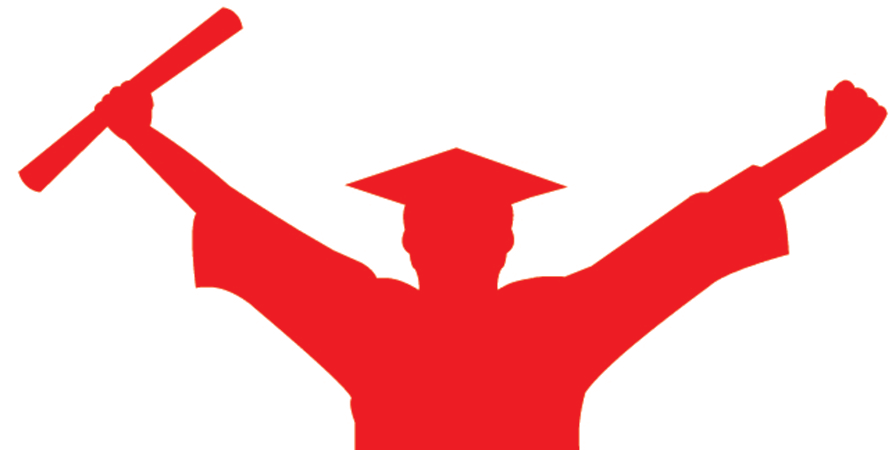 • To teach functional life skills.• To provide a challenging environment.F A L C O NF A L C O N 4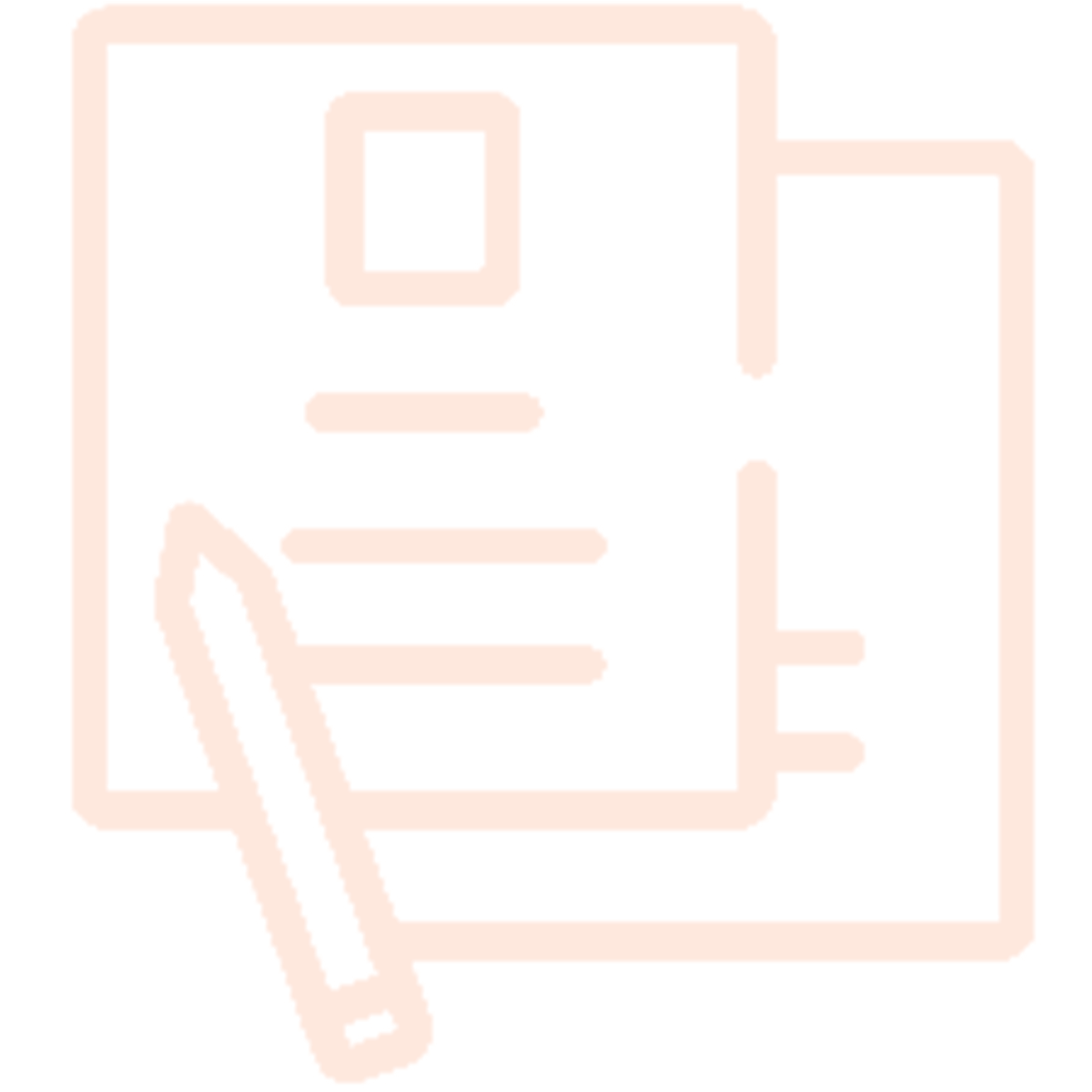 5NON-PROFIT ORG.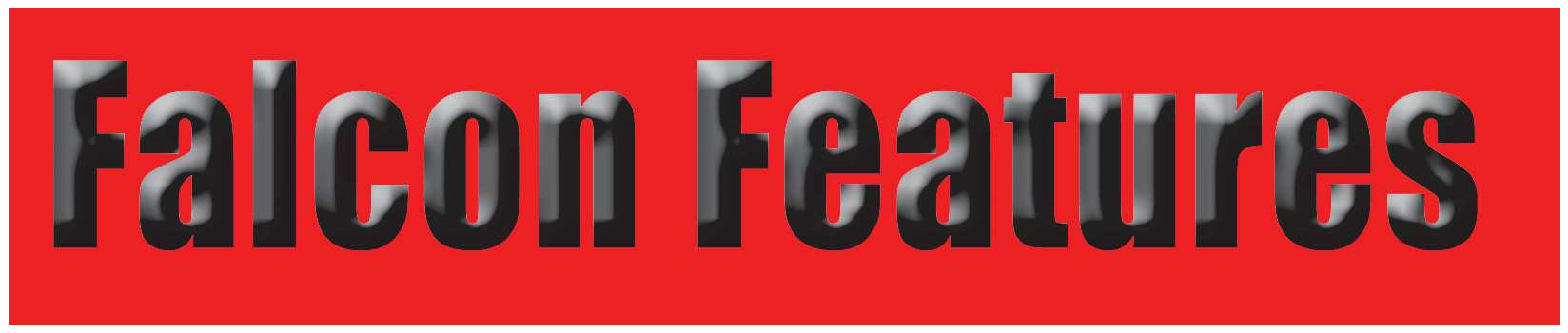 U.S. POSTAGE P A I DLANCASTER, OH PERMIT NO. 1502District Board of Education 6417 Cincinnati-Zanesville Rd NE Lancaster, Ohio 43130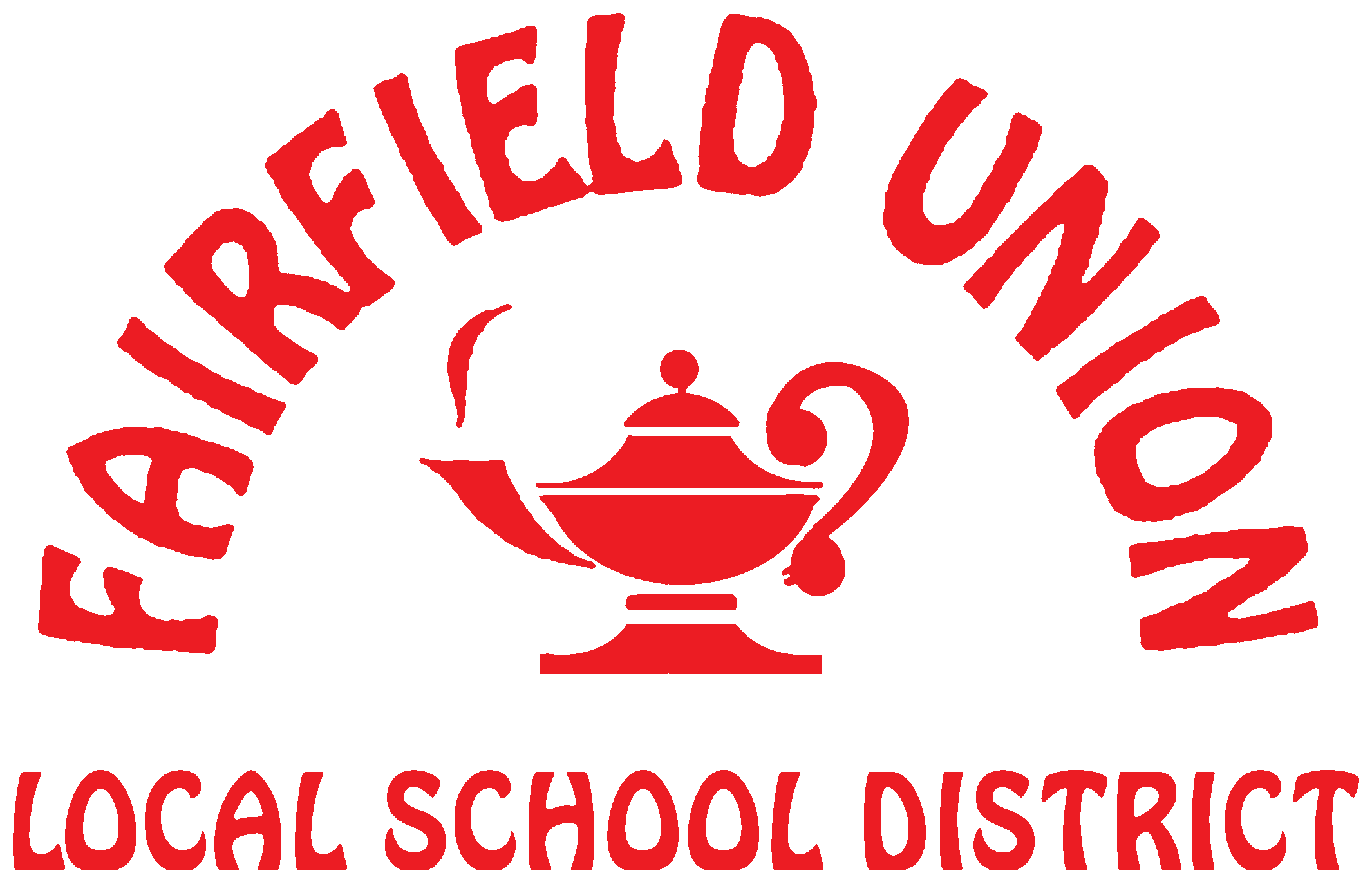 2021-2022 SCHOOL YEAR FINANCIAL OVERVIEWBeginning Cash Balance July 1, 2021 ................................... $ 12,882,175REVENUESProperty Tax........................................................................... $ 7,469,659 Income Tax ............................................................................ $ 6,233,876 State Aid ............................................................................... $ 11,457,200 Other ......................................................................................... $ 524,796 Total..................................................................................... $ 25,685,531EXPENDITURESEmployee Salaries/Wages..................................................... $ 12,025,145 Employee Benefits................................................................... $ 5,218,418 Purchased Services................................................................. $ 2,659,453 Supplies ..................................................................................... $ 859,877 Capital......................................................................................... $ 64,668 Other/Transfer to Debt Payments......................................... $ 2,732,132 Total..................................................................................... $ 23,559,692Ending Cash Balance June 30, 2022 .................................... $ 15,008,014Directory Board of EducationTodd Hoffman, President Ben Myers, Vice President Tami Conrad-Zangmeister Steve Horn Jeff Schmelzer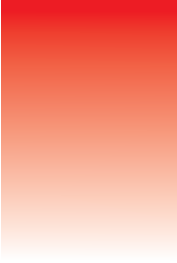 AdministrationChad Belville, Superintendent (740) 536-7384Courtney Roberts, Treasurer (740) 536-7384Matt Destadio, Director of Ed. Services (740) 536-7384Matt McPhail, Principal-HS (740) 536-7306Travis Shaeffer, Asst. Principal-HS (740) 536-7306Andy Clark, Athletic Director (740) 536-7306Tricia Haughn, Principal-Middle School (740) 536-7249Dawn Rice, Asst. Principal-Middle School (740) 536-7249Roger Nott, Principal-Bremen (740) 569-4135Marcia Miller, Principal-Pleasantville (740) 468-2181Dean Rarey, Transportation (740) 536-7820Diana Browning, Food Service (740) 536-7384Published by the Fairfield Union Schools Designed by Cathy McCullough (740) 503-9518 Prepared byChad Belville & Christy Smith chadbelville@fairfieldunion.org6